Year 1 Homework  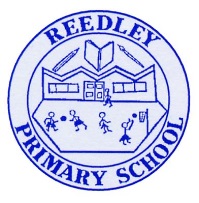 Date homework set:  Thursday 15th July 2021To be returned to school by:  Thursday 2nd September 2021Summer HomeworkMathsLog on to Purple Mash. Each week a new game will be set as a 2do for you to complete. Some of the games have different levels so choose the level you need to practise, or you can play all of the levels for extra practise!Week 1 - Simple addition to 5/10/20Week 2 - Number bonds to 5/10/20Week 3 - Mixed form addition to 5/10/20Week 4 - Addition and subtraction Week 5 - Simple/mixed form subtraction to 20 Week 6 - Addition and subtractionIf you want some extra games to play, you could explore some other activities on Purple Mash or you could practise some of the number bonds levels on 'Hit the Button'. https://www.topmarks.co.uk/maths-games/hit-the-button  Tick when you have completed these tasks.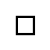 ReadingLog on to Bug Club to read some extra books.Tick when you have completed this task.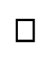 Spelling        you       the        a        do        to        today         of        said           says   are       were     was      is     his        has         I        you         your       they        be      he      me      she     we      no    go       so       by      my         here     there      where       love        come      some    one     once       ask      friend     school      put       push       pull       full       house      our  Tick when you have completed this task.WritingHere are links to our English learning on BBC bitesize. Each week click on one of the links and complete the activities. 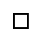 Tick when you have completed this task.Week 1:Writing sentences - Year 1 - P2 - English - Home Learning with BBC Bitesize - BBC BitesizeWeek 2:Using capital letters and full stops in sentences - Year 1 - P2 - English - Home Learning with BBC Bitesize - BBC BitesizeWeek 3:Using 'and' as a joining word - Year 1 - P2 - English - Home Learning with BBC Bitesize - BBC BitesizeWeek 4:Adding the prefix un- - Year 1 - P2 - English - Home learning with BBC Bitesize - BBC BitesizeWeek 5:Using verbs - Year 1 - P2 - English - Home Learning with BBC Bitesize - BBC BitesizeWeek 6:Adding the suffixes -ed and -ing - Y1 - P2 - English - Home learning with BBC Bitesize - BBC BitesizeProject HomeworkThe Place Where I LiveMake a model of the street where you live and label the different things you have made. You could include things like - houses, roads, trees and  grass.You could use:Lego or other construction toysRecycling like cardboard boxes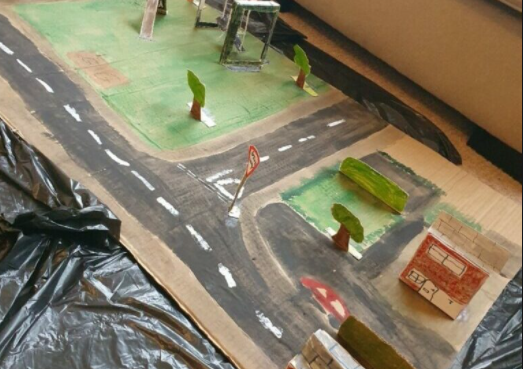 Don’t forget to take a photograph of your model to bring into school in September.You should also have a copy of:Practice phonics screening test Letter formation sheetsPractice bronze award sheet that needs to be timed (3 minutes) This sheet will be attached on our class page on the school website for you to easily access some of the links. 